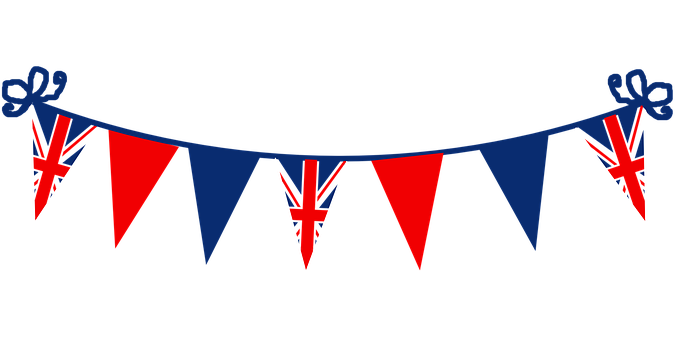 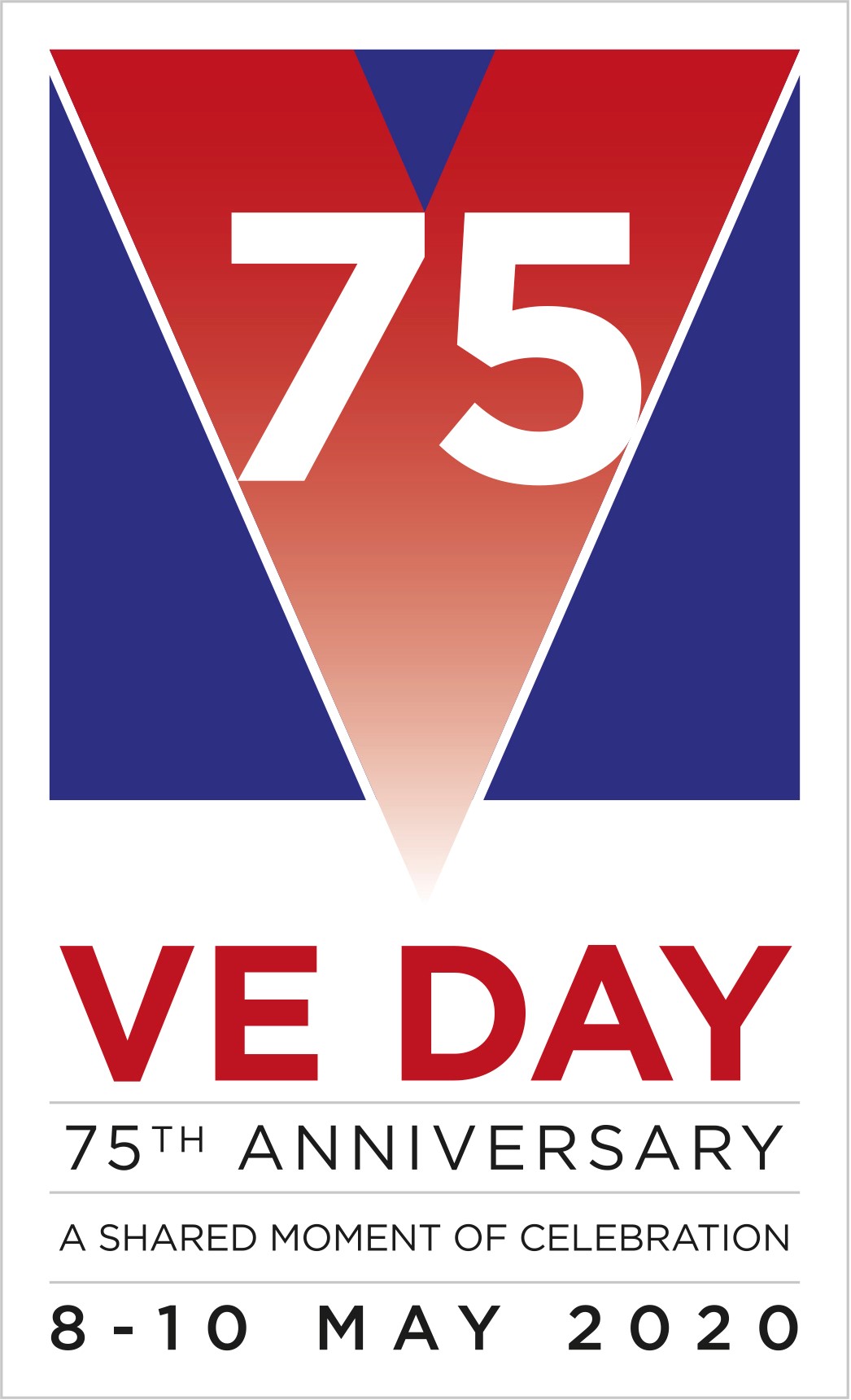 Find out more about VE Day 2020 here www.veday75.orgAshton Vale Primary School VE Day Challenges Can you use the numbers 7and 5 in a creative way to complete a challenge on this special bank holiday weekend? Perhaps you could use the numbers 7, 5, 5.7, 7.5, 57, 75, 570, 750, 5700 or even 7500 for your challenge.Here are some challenge ideas; remember you can choose a different number to suit you (make sure you still use a 5 and 7 in the number though!). Don’t forget to share your challenge attempts by emailing them to the school schoolashtonvalep@bristol-schools.uk. If you give permission to share the photo on the school website and twitter please write this in your email too.Walk 5.7 kilometresDo 57 handstands Bake 7.5 cakes, you could deliver them to friends and familyWear fancy dress for 7.5 hoursBuild a 75cm (or higher) tower of LegoLearn to sign 7.5 letters of the alphabetRun up and down the stairs 57 timesHave a 7.5 minute bathCatch the ball 75 timesStroke your pet 57 timesHop on each leg 75 timesMake a daisy chain with 7.5 daisiesMeditate for 5.7 minutesMake the numbers 7 and 5 on a walk, cycle or running route map appDonate £5.70 to charityDo 5700 or 75000 steps over a dayDance non-stop for 5.7 minutesStay silent for 75 minutesDo 7.5 costume changes in a dayTravel differently and roly poly 7.5 or even 75 metresDo 750 bounces on the trampolineComplete 5 puzzles in 7 days Invite 7 + 5 toys to a VE day tea party in your homeMake 57 paper chains  for VE day decorationsMake 7 + 5 pieces of bunting for VE day decorations, you could even sew themSing songs for 57 minutes Set up an obstacle course with 7.5 stations (a drink stop could be your .5 stop)Do 57 star jumpsWear 7.5 pieces of red, white and blue clothing Can you name 75 countries involved in WW1? There were 190!Use 57 shapes to create a Union Jack flagListen to music for 57 minutes, popular artists from the second world war include Ella Fitzgerald, The Andrews Sisters, Vera Lynn, and Benny GoodmanUse 75 words to write a newspaper article about VE day